UTORAK, 25.5.2021. MATEMATIKA   AK,KH-ODUZMI!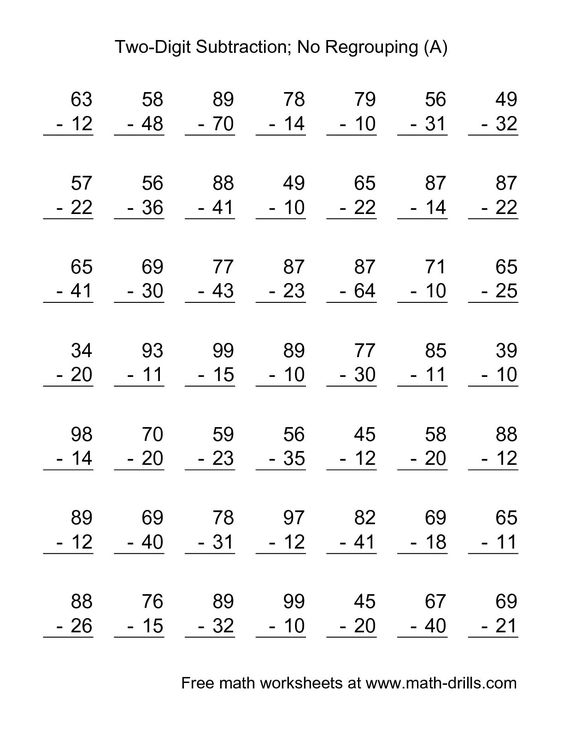 AK,KH-ZBROJI!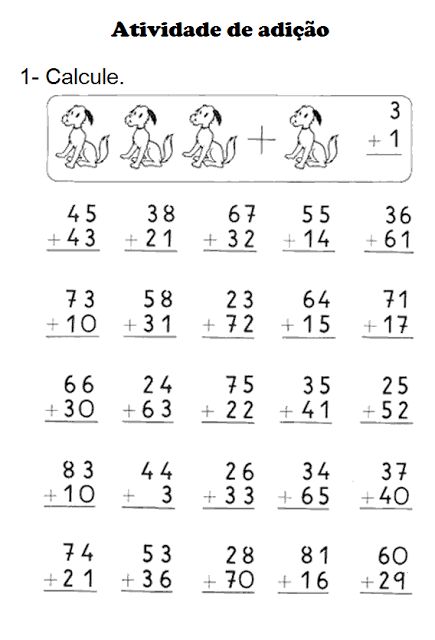 